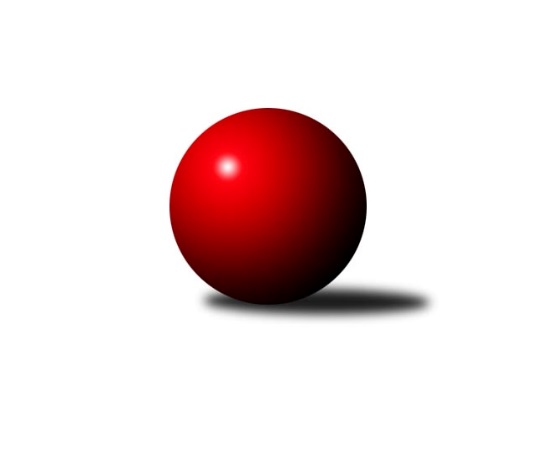 Č.9Ročník 2023/2024	24.5.2024 Severočeská divize 2023/2024Statistika 9. kolaTabulka družstev:		družstvo	záp	výh	rem	proh	skore	sety	průměr	body	plné	dorážka	chyby	1.	TJ Kovostroj Děčín	9	8	0	1	57.0 : 15.0 	(63.5 : 44.5)	2608	16	1798	810	31.8	2.	TJ Lokomotiva Liberec	9	8	0	1	52.0 : 20.0 	(67.0 : 41.0)	2606	16	1776	830	31.6	3.	SK Šluknov	9	7	0	2	47.0 : 25.0 	(60.5 : 47.5)	2596	14	1783	813	30.2	4.	TJ Bižuterie Jablonec n. N.	9	5	0	4	37.0 : 35.0 	(62.5 : 45.5)	2585	10	1784	801	34.8	5.	ASK Lovosice	9	5	0	4	36.0 : 36.0 	(64.0 : 44.0)	2575	10	1774	801	38.9	6.	TJ Lokomotiva Ústí n. L. B	8	4	1	3	35.0 : 29.0 	(47.0 : 49.0)	2564	9	1762	802	33.9	7.	KO Česká Kamenice	9	4	0	5	35.0 : 37.0 	(53.5 : 54.5)	2519	8	1743	776	37.3	8.	TJ VTŽ Chomutov	9	4	0	5	34.0 : 38.0 	(50.0 : 58.0)	2540	8	1757	783	38.7	9.	SK Skalice	9	3	1	5	33.0 : 39.0 	(49.5 : 58.5)	2494	7	1749	745	36.4	10.	TJ Jiskra Nový Bor	8	2	1	5	28.0 : 36.0 	(46.5 : 49.5)	2555	5	1761	794	37.4	11.	SKK Bohušovice B	9	1	1	7	21.0 : 51.0 	(43.5 : 64.5)	2471	3	1704	767	40.6	12.	TJ Lokomotiva Žatec	9	0	0	9	9.0 : 63.0 	(28.5 : 79.5)	2373	0	1687	686	65.1Tabulka doma:		družstvo	záp	výh	rem	proh	skore	sety	průměr	body	maximum	minimum	1.	TJ Kovostroj Děčín	7	7	0	0	47.0 : 9.0 	(52.5 : 31.5)	2541	14	2572	2518	2.	SK Šluknov	5	5	0	0	31.0 : 9.0 	(37.5 : 22.5)	2522	10	2560	2485	3.	TJ Lokomotiva Liberec	4	4	0	0	26.0 : 6.0 	(33.0 : 15.0)	2695	8	2751	2650	4.	KO Česká Kamenice	5	4	0	1	25.0 : 15.0 	(32.5 : 27.5)	2629	8	2723	2575	5.	SK Skalice	7	3	1	3	28.0 : 28.0 	(43.0 : 41.0)	2585	7	2644	2499	6.	TJ Bižuterie Jablonec n. N.	4	3	0	1	19.0 : 13.0 	(29.5 : 18.5)	2515	6	2620	2396	7.	TJ VTŽ Chomutov	5	3	0	2	22.0 : 18.0 	(29.5 : 30.5)	2641	6	2712	2580	8.	ASK Lovosice	5	3	0	2	21.0 : 19.0 	(34.0 : 26.0)	2594	6	2737	2541	9.	TJ Lokomotiva Ústí n. L. B	4	2	0	2	17.0 : 15.0 	(25.0 : 23.0)	2620	4	2626	2615	10.	SKK Bohušovice B	5	1	1	3	15.0 : 25.0 	(31.5 : 28.5)	2506	3	2543	2433	11.	TJ Jiskra Nový Bor	2	1	0	1	9.0 : 7.0 	(15.0 : 9.0)	2474	2	2517	2431	12.	TJ Lokomotiva Žatec	0	0	0	0	0.0 : 0.0 	(0.0 : 0.0)	0	0	0	0Tabulka venku:		družstvo	záp	výh	rem	proh	skore	sety	průměr	body	maximum	minimum	1.	TJ Lokomotiva Liberec	5	4	0	1	26.0 : 14.0 	(34.0 : 26.0)	2588	8	2697	2447	2.	TJ Lokomotiva Ústí n. L. B	4	2	1	1	18.0 : 14.0 	(22.0 : 26.0)	2550	5	2686	2426	3.	SK Šluknov	4	2	0	2	16.0 : 16.0 	(23.0 : 25.0)	2615	4	2733	2569	4.	ASK Lovosice	4	2	0	2	15.0 : 17.0 	(30.0 : 18.0)	2571	4	2671	2476	5.	TJ Bižuterie Jablonec n. N.	5	2	0	3	18.0 : 22.0 	(33.0 : 27.0)	2600	4	2725	2455	6.	TJ Jiskra Nový Bor	6	1	1	4	19.0 : 29.0 	(31.5 : 40.5)	2569	3	2675	2484	7.	TJ Kovostroj Děčín	2	1	0	1	10.0 : 6.0 	(11.0 : 13.0)	2642	2	2657	2627	8.	TJ VTŽ Chomutov	4	1	0	3	12.0 : 20.0 	(20.5 : 27.5)	2515	2	2631	2452	9.	SK Skalice	2	0	0	2	5.0 : 11.0 	(6.5 : 17.5)	2448	0	2473	2423	10.	KO Česká Kamenice	4	0	0	4	10.0 : 22.0 	(21.0 : 27.0)	2482	0	2590	2417	11.	SKK Bohušovice B	4	0	0	4	6.0 : 26.0 	(12.0 : 36.0)	2479	0	2544	2415	12.	TJ Lokomotiva Žatec	9	0	0	9	9.0 : 63.0 	(28.5 : 79.5)	2373	0	2513	2209Tabulka podzimní části:		družstvo	záp	výh	rem	proh	skore	sety	průměr	body	doma	venku	1.	TJ Kovostroj Děčín	9	8	0	1	57.0 : 15.0 	(63.5 : 44.5)	2608	16 	7 	0 	0 	1 	0 	1	2.	TJ Lokomotiva Liberec	9	8	0	1	52.0 : 20.0 	(67.0 : 41.0)	2606	16 	4 	0 	0 	4 	0 	1	3.	SK Šluknov	9	7	0	2	47.0 : 25.0 	(60.5 : 47.5)	2596	14 	5 	0 	0 	2 	0 	2	4.	TJ Bižuterie Jablonec n. N.	9	5	0	4	37.0 : 35.0 	(62.5 : 45.5)	2585	10 	3 	0 	1 	2 	0 	3	5.	ASK Lovosice	9	5	0	4	36.0 : 36.0 	(64.0 : 44.0)	2575	10 	3 	0 	2 	2 	0 	2	6.	TJ Lokomotiva Ústí n. L. B	8	4	1	3	35.0 : 29.0 	(47.0 : 49.0)	2564	9 	2 	0 	2 	2 	1 	1	7.	KO Česká Kamenice	9	4	0	5	35.0 : 37.0 	(53.5 : 54.5)	2519	8 	4 	0 	1 	0 	0 	4	8.	TJ VTŽ Chomutov	9	4	0	5	34.0 : 38.0 	(50.0 : 58.0)	2540	8 	3 	0 	2 	1 	0 	3	9.	SK Skalice	9	3	1	5	33.0 : 39.0 	(49.5 : 58.5)	2494	7 	3 	1 	3 	0 	0 	2	10.	TJ Jiskra Nový Bor	8	2	1	5	28.0 : 36.0 	(46.5 : 49.5)	2555	5 	1 	0 	1 	1 	1 	4	11.	SKK Bohušovice B	9	1	1	7	21.0 : 51.0 	(43.5 : 64.5)	2471	3 	1 	1 	3 	0 	0 	4	12.	TJ Lokomotiva Žatec	9	0	0	9	9.0 : 63.0 	(28.5 : 79.5)	2373	0 	0 	0 	0 	0 	0 	9Tabulka jarní části:		družstvo	záp	výh	rem	proh	skore	sety	průměr	body	doma	venku	1.	TJ Bižuterie Jablonec n. N.	0	0	0	0	0.0 : 0.0 	(0.0 : 0.0)	0	0 	0 	0 	0 	0 	0 	0 	2.	SK Skalice	0	0	0	0	0.0 : 0.0 	(0.0 : 0.0)	0	0 	0 	0 	0 	0 	0 	0 	3.	SK Šluknov	0	0	0	0	0.0 : 0.0 	(0.0 : 0.0)	0	0 	0 	0 	0 	0 	0 	0 	4.	KO Česká Kamenice	0	0	0	0	0.0 : 0.0 	(0.0 : 0.0)	0	0 	0 	0 	0 	0 	0 	0 	5.	TJ Lokomotiva Žatec	0	0	0	0	0.0 : 0.0 	(0.0 : 0.0)	0	0 	0 	0 	0 	0 	0 	0 	6.	TJ Lokomotiva Liberec	0	0	0	0	0.0 : 0.0 	(0.0 : 0.0)	0	0 	0 	0 	0 	0 	0 	0 	7.	TJ Kovostroj Děčín	0	0	0	0	0.0 : 0.0 	(0.0 : 0.0)	0	0 	0 	0 	0 	0 	0 	0 	8.	TJ Lokomotiva Ústí n. L. B	0	0	0	0	0.0 : 0.0 	(0.0 : 0.0)	0	0 	0 	0 	0 	0 	0 	0 	9.	ASK Lovosice	0	0	0	0	0.0 : 0.0 	(0.0 : 0.0)	0	0 	0 	0 	0 	0 	0 	0 	10.	TJ VTŽ Chomutov	0	0	0	0	0.0 : 0.0 	(0.0 : 0.0)	0	0 	0 	0 	0 	0 	0 	0 	11.	TJ Jiskra Nový Bor	0	0	0	0	0.0 : 0.0 	(0.0 : 0.0)	0	0 	0 	0 	0 	0 	0 	0 	12.	SKK Bohušovice B	0	0	0	0	0.0 : 0.0 	(0.0 : 0.0)	0	0 	0 	0 	0 	0 	0 	0 Zisk bodů pro družstvo:		jméno hráče	družstvo	body	zápasy	v %	dílčí body	sety	v %	1.	Jakub Hudec 	ASK Lovosice 	8	/	9	(89%)	15	/	18	(83%)	2.	Petr Vajnar 	SK Šluknov 	8	/	9	(89%)	14	/	18	(78%)	3.	Pavel Piskoř 	TJ Kovostroj Děčín 	7	/	8	(88%)	13	/	16	(81%)	4.	Radek Kandl 	TJ Kovostroj Děčín 	7	/	8	(88%)	12	/	16	(75%)	5.	Roman Slavík 	TJ Kovostroj Děčín 	7	/	8	(88%)	8	/	16	(50%)	6.	Václav Vlk 	TJ Lokomotiva Liberec 	7	/	9	(78%)	13	/	18	(72%)	7.	Miloš Martínek 	KO Česká Kamenice 	7	/	9	(78%)	12.5	/	18	(69%)	8.	Tomáš Novák 	TJ Kovostroj Děčín 	7	/	9	(78%)	11	/	18	(61%)	9.	Radek Marušák 	SK Šluknov 	7	/	9	(78%)	11	/	18	(61%)	10.	Ladislav Javorek ml.	SK Skalice 	7	/	9	(78%)	11	/	18	(61%)	11.	Denisa Čermáková 	TJ Lokomotiva Liberec 	6	/	7	(86%)	9	/	14	(64%)	12.	Aleš Havlík 	TJ Lokomotiva Liberec 	6	/	8	(75%)	12	/	16	(75%)	13.	Eugen Škurla 	TJ Lokomotiva Ústí n. L. B 	6	/	8	(75%)	11	/	16	(69%)	14.	Michal Bruthans 	ASK Lovosice 	6	/	9	(67%)	14	/	18	(78%)	15.	Jana Susková 	TJ Lokomotiva Liberec 	6	/	9	(67%)	13	/	18	(72%)	16.	Jan Zeman 	TJ Bižuterie Jablonec n. N. 	6	/	9	(67%)	13	/	18	(72%)	17.	Radek Šípek 	SKK Bohušovice B 	5	/	7	(71%)	9	/	14	(64%)	18.	Zdeněk Vokatý 	TJ Bižuterie Jablonec n. N. 	5	/	8	(63%)	11.5	/	16	(72%)	19.	Petr Kout 	TJ Jiskra Nový Bor 	5	/	8	(63%)	11	/	16	(69%)	20.	David Vincze 	TJ Bižuterie Jablonec n. N. 	5	/	8	(63%)	10.5	/	16	(66%)	21.	Václav Kořánek 	SK Šluknov 	5	/	8	(63%)	9	/	16	(56%)	22.	Pavel Nežádal 	TJ Bižuterie Jablonec n. N. 	5	/	8	(63%)	9	/	16	(56%)	23.	Alena Dunková 	TJ Jiskra Nový Bor 	5	/	8	(63%)	9	/	16	(56%)	24.	Adéla Exnerová 	TJ Kovostroj Děčín 	5	/	8	(63%)	8.5	/	16	(53%)	25.	Eduard Kezer ml.	SK Skalice 	5	/	8	(63%)	8.5	/	16	(53%)	26.	Viktor Žďárský 	TJ VTŽ Chomutov 	5	/	8	(63%)	8	/	16	(50%)	27.	Oldřich Vlasák 	SK Skalice 	5	/	8	(63%)	7	/	16	(44%)	28.	Petr Lukšík 	TJ VTŽ Chomutov 	5	/	9	(56%)	10	/	18	(56%)	29.	Dančo Bosilkov 	TJ VTŽ Chomutov 	5	/	9	(56%)	10	/	18	(56%)	30.	Eliška Marušáková 	SK Šluknov 	5	/	9	(56%)	10	/	18	(56%)	31.	Karel Kühnel 	KO Česká Kamenice 	5	/	9	(56%)	8.5	/	18	(47%)	32.	Tomáš Malec 	KO Česká Kamenice 	5	/	9	(56%)	8.5	/	18	(47%)	33.	Jiří Pachl 	TJ Lokomotiva Liberec 	5	/	9	(56%)	8	/	18	(44%)	34.	Vratislav Kubita 	TJ Kovostroj Děčín 	5	/	9	(56%)	6	/	18	(33%)	35.	Šárka Vohnoutová 	TJ Lokomotiva Ústí n. L. B 	4	/	5	(80%)	7	/	10	(70%)	36.	Karel Beran 	KO Česká Kamenice 	4	/	6	(67%)	8	/	12	(67%)	37.	Zdeněk Rauner 	TJ Lokomotiva Ústí n. L. B 	4	/	7	(57%)	7	/	14	(50%)	38.	Martin Kortan 	TJ Jiskra Nový Bor 	4	/	8	(50%)	9.5	/	16	(59%)	39.	Petr Kohlíček 	TJ Jiskra Nový Bor 	4	/	8	(50%)	9	/	16	(56%)	40.	Jaroslav Chot 	ASK Lovosice 	4	/	8	(50%)	8.5	/	16	(53%)	41.	Stanislav Šmíd st.	TJ VTŽ Chomutov 	4	/	8	(50%)	8	/	16	(50%)	42.	František Tomík 	SK Šluknov 	4	/	8	(50%)	7.5	/	16	(47%)	43.	Kristýna Vorlická 	TJ Lokomotiva Ústí n. L. B 	4	/	8	(50%)	5	/	16	(31%)	44.	Robert Häring 	SK Skalice 	4	/	9	(44%)	8.5	/	18	(47%)	45.	Jiří Šácha 	SK Skalice 	4	/	9	(44%)	8	/	18	(44%)	46.	Zbyněk Vytiska 	TJ VTŽ Chomutov 	3	/	4	(75%)	3.5	/	8	(44%)	47.	Lenka Kohlíčková 	TJ Jiskra Nový Bor 	3	/	5	(60%)	5	/	10	(50%)	48.	Šárka Uhlíková 	TJ Lokomotiva Žatec 	3	/	6	(50%)	7	/	12	(58%)	49.	Tomáš Charvát 	ASK Lovosice 	3	/	7	(43%)	9	/	14	(64%)	50.	Jiří Šípek 	TJ Lokomotiva Ústí n. L. B 	3	/	8	(38%)	8	/	16	(50%)	51.	Nataša Kovačovičová 	TJ Lokomotiva Liberec 	3	/	8	(38%)	7	/	16	(44%)	52.	Miroslav Pastyřík 	TJ Bižuterie Jablonec n. N. 	3	/	8	(38%)	6	/	16	(38%)	53.	Milan Slabý 	SKK Bohušovice B 	3	/	9	(33%)	9.5	/	18	(53%)	54.	David Chýlek 	KO Česká Kamenice 	3	/	9	(33%)	8	/	18	(44%)	55.	Jiří Semerád 	SKK Bohušovice B 	2	/	2	(100%)	3	/	4	(75%)	56.	Roman Filip 	SKK Bohušovice B 	2	/	2	(100%)	3	/	4	(75%)	57.	Luboš Dvořák 	TJ Lokomotiva Liberec 	2	/	3	(67%)	3	/	6	(50%)	58.	Jaroslav Vorlický 	TJ Lokomotiva Ústí n. L. B 	2	/	5	(40%)	5	/	10	(50%)	59.	Dalibor Dařílek 	TJ Lokomotiva Ústí n. L. B 	2	/	5	(40%)	4	/	10	(40%)	60.	Jan Sklenář 	SK Šluknov 	2	/	5	(40%)	4	/	10	(40%)	61.	Eduard Kezer st.	SK Skalice 	2	/	5	(40%)	3.5	/	10	(35%)	62.	Ondřej Šmíd 	TJ VTŽ Chomutov 	2	/	5	(40%)	3	/	10	(30%)	63.	Antonín Viktora 	SK Šluknov 	2	/	6	(33%)	5	/	12	(42%)	64.	Zdeněk Ptáček st.	TJ Lokomotiva Žatec 	2	/	6	(33%)	4	/	12	(33%)	65.	Ladislav Koláček 	SKK Bohušovice B 	2	/	6	(33%)	3.5	/	12	(29%)	66.	Lubomír Ptáček 	TJ Lokomotiva Žatec 	2	/	7	(29%)	7.5	/	14	(54%)	67.	Tomáš Nežádal 	TJ Bižuterie Jablonec n. N. 	2	/	7	(29%)	7	/	14	(50%)	68.	Miloš Maňour 	ASK Lovosice 	2	/	7	(29%)	4	/	14	(29%)	69.	Jaroslav Ondráček 	SKK Bohušovice B 	2	/	8	(25%)	6.5	/	16	(41%)	70.	Robert Suchomel st.	TJ VTŽ Chomutov 	2	/	8	(25%)	5	/	16	(31%)	71.	Anton Zajac 	TJ Lokomotiva Liberec 	1	/	1	(100%)	2	/	2	(100%)	72.	Petr Zalabák ml.	ASK Lovosice 	1	/	1	(100%)	2	/	2	(100%)	73.	Tomáš Mrázek 	TJ Kovostroj Děčín 	1	/	1	(100%)	2	/	2	(100%)	74.	Josef Devera ml.	SKK Bohušovice B 	1	/	1	(100%)	2	/	2	(100%)	75.	Ladislav Bírovka 	TJ Kovostroj Děčín 	1	/	1	(100%)	2	/	2	(100%)	76.	Jiří Malec 	KO Česká Kamenice 	1	/	1	(100%)	1	/	2	(50%)	77.	Miroslav Rejchrt 	TJ Kovostroj Děčín 	1	/	1	(100%)	1	/	2	(50%)	78.	Jan Chvátal 	KO Česká Kamenice 	1	/	3	(33%)	2	/	6	(33%)	79.	Simona Šťastná 	TJ Jiskra Nový Bor 	1	/	4	(25%)	3	/	8	(38%)	80.	Anna Houdková 	ASK Lovosice 	1	/	5	(20%)	5	/	10	(50%)	81.	Daniel Paterko 	TJ Bižuterie Jablonec n. N. 	1	/	6	(17%)	5.5	/	12	(46%)	82.	Petr Šmelhaus 	KO Česká Kamenice 	1	/	6	(17%)	5	/	12	(42%)	83.	Jiří Jarolím 	TJ Lokomotiva Žatec 	1	/	6	(17%)	2	/	12	(17%)	84.	Petr Zalabák st.	ASK Lovosice 	1	/	7	(14%)	6.5	/	14	(46%)	85.	Ondřej Perníček 	SKK Bohušovice B 	1	/	7	(14%)	4	/	14	(29%)	86.	Iveta Ptáčková 	TJ Lokomotiva Žatec 	1	/	8	(13%)	2	/	16	(13%)	87.	Jakub Kroupa 	SKK Bohušovice B 	1	/	8	(13%)	1	/	16	(6%)	88.	Milan Šmejkal 	TJ VTŽ Chomutov 	0	/	1	(0%)	1	/	2	(50%)	89.	Petr Veselý 	TJ Kovostroj Děčín 	0	/	1	(0%)	0	/	2	(0%)	90.	Jaroslava Kozáková 	SK Skalice 	0	/	1	(0%)	0	/	2	(0%)	91.	Věra Šimečková 	KO Česká Kamenice 	0	/	1	(0%)	0	/	2	(0%)	92.	Zdeněk Janda 	KO Česká Kamenice 	0	/	1	(0%)	0	/	2	(0%)	93.	Petr Tregner 	SK Skalice 	0	/	2	(0%)	2	/	4	(50%)	94.	Rudolf Tesařík 	TJ VTŽ Chomutov 	0	/	2	(0%)	1.5	/	4	(38%)	95.	Ladislav Javorek st.	SK Skalice 	0	/	2	(0%)	1	/	4	(25%)	96.	Milan Jaworek 	TJ Lokomotiva Ústí n. L. B 	0	/	2	(0%)	0	/	4	(0%)	97.	Veronika Rajtmajerová 	TJ Lokomotiva Žatec 	0	/	2	(0%)	0	/	4	(0%)	98.	Luďka Maříková 	SKK Bohušovice B 	0	/	3	(0%)	1	/	6	(17%)	99.	Zdeněk Ptáček ml.	TJ Lokomotiva Žatec 	0	/	4	(0%)	2	/	8	(25%)	100.	Michal Gajdušek 	TJ Jiskra Nový Bor 	0	/	6	(0%)	0	/	12	(0%)	101.	Václav Ptáček 	TJ Lokomotiva Žatec 	0	/	7	(0%)	1	/	14	(7%)	102.	Dominik Manga 	TJ Lokomotiva Žatec 	0	/	8	(0%)	3	/	16	(19%)Průměry na kuželnách:		kuželna	průměr	plné	dorážka	chyby	výkon na hráče	1.	TJ VTŽ Chomutov, 1-2	2634	1798	836	37.1	(439.1)	2.	Sport Park Liberec, 1-4	2631	1797	833	36.6	(438.5)	3.	TJ Lokomotiva Ústí nad Labem, 1-4	2606	1816	789	33.1	(434.3)	4.	Česká Kamenice, 1-2	2604	1790	813	34.6	(434.0)	5.	Skalice u České Lípy, 1-2	2579	1781	797	37.9	(430.0)	6.	Bohušovice, 1-4	2540	1742	797	38.2	(423.4)	7.	Kovostroj Děčín, 1-2	2495	1730	764	38.0	(415.8)	8.	TJ Bižuterie Jablonec nad Nisou, 1-4	2481	1720	761	42.1	(413.6)	9.	Šluknov, 1-2	2469	1697	772	34.4	(411.7)	10.	Nový Bor, 1-2	2440	1713	726	58.0	(406.7)Nejlepší výkony na kuželnách:TJ VTŽ Chomutov, 1-2TJ Bižuterie Jablonec n. N.	2725	4. kolo	Stanislav Šmíd st.	TJ VTŽ Chomutov	499	6. koloTJ VTŽ Chomutov	2712	6. kolo	Pavel Nežádal 	TJ Bižuterie Jablonec n. N.	496	4. koloTJ VTŽ Chomutov	2697	7. kolo	Robert Suchomel st.	TJ VTŽ Chomutov	487	2. koloTJ Lokomotiva Liberec	2697	2. kolo	Jan Zeman 	TJ Bižuterie Jablonec n. N.	484	4. koloTJ Jiskra Nový Bor	2675	7. kolo	Martin Kortan 	TJ Jiskra Nový Bor	483	7. koloTJ VTŽ Chomutov	2627	9. kolo	Petr Kohlíček 	TJ Jiskra Nový Bor	475	7. koloKO Česká Kamenice	2590	9. kolo	Petr Lukšík 	TJ VTŽ Chomutov	474	6. koloTJ VTŽ Chomutov	2590	2. kolo	Tomáš Malec 	KO Česká Kamenice	473	9. koloTJ VTŽ Chomutov	2580	4. kolo	Petr Lukšík 	TJ VTŽ Chomutov	473	7. koloTJ Lokomotiva Žatec	2450	6. kolo	Viktor Žďárský 	TJ VTŽ Chomutov	469	6. koloSport Park Liberec, 1-4TJ Lokomotiva Liberec	2751	7. kolo	Jakub Hudec 	ASK Lovosice	525	7. koloTJ Lokomotiva Liberec	2715	9. kolo	Václav Vlk 	TJ Lokomotiva Liberec	497	9. koloTJ Lokomotiva Liberec	2665	4. kolo	Pavel Piskoř 	TJ Kovostroj Děčín	493	9. koloTJ Kovostroj Děčín	2657	9. kolo	Aleš Havlík 	TJ Lokomotiva Liberec	486	9. koloTJ Lokomotiva Liberec	2650	1. kolo	Jiří Pachl 	TJ Lokomotiva Liberec	486	9. koloASK Lovosice	2627	7. kolo	Jiří Pachl 	TJ Lokomotiva Liberec	475	7. koloSK Šluknov	2569	4. kolo	Václav Vlk 	TJ Lokomotiva Liberec	474	7. koloTJ Lokomotiva Žatec	2416	1. kolo	Jana Susková 	TJ Lokomotiva Liberec	471	7. kolo		. kolo	Jiří Pachl 	TJ Lokomotiva Liberec	470	4. kolo		. kolo	Eliška Marušáková 	SK Šluknov	463	4. koloTJ Lokomotiva Ústí nad Labem, 1-4SK Šluknov	2733	5. kolo	Petr Vajnar 	SK Šluknov	528	5. koloTJ Lokomotiva Liberec	2627	3. kolo	Eliška Marušáková 	SK Šluknov	490	5. koloTJ Lokomotiva Ústí n. L. B	2626	5. kolo	Šárka Vohnoutová 	TJ Lokomotiva Ústí n. L. B	467	1. koloTJ Lokomotiva Ústí n. L. B	2621	8. kolo	Šárka Vohnoutová 	TJ Lokomotiva Ústí n. L. B	464	3. koloTJ Lokomotiva Ústí n. L. B	2618	3. kolo	Kristýna Vorlická 	TJ Lokomotiva Ústí n. L. B	463	8. koloTJ Lokomotiva Ústí n. L. B	2615	1. kolo	Kristýna Vorlická 	TJ Lokomotiva Ústí n. L. B	461	5. koloTJ Bižuterie Jablonec n. N.	2556	8. kolo	Jiří Šípek 	TJ Lokomotiva Ústí n. L. B	459	5. koloTJ VTŽ Chomutov	2452	1. kolo	Zdeněk Rauner 	TJ Lokomotiva Ústí n. L. B	458	8. kolo		. kolo	Denisa Čermáková 	TJ Lokomotiva Liberec	457	3. kolo		. kolo	Jan Zeman 	TJ Bižuterie Jablonec n. N.	455	8. koloČeská Kamenice, 1-2KO Česká Kamenice	2723	2. kolo	Miloš Martínek 	KO Česká Kamenice	489	2. koloTJ Lokomotiva Ústí n. L. B	2686	4. kolo	Miloš Martínek 	KO Česká Kamenice	480	6. koloKO Česká Kamenice	2639	5. kolo	David Vincze 	TJ Bižuterie Jablonec n. N.	477	6. koloKO Česká Kamenice	2629	6. kolo	Karel Beran 	KO Česká Kamenice	465	6. koloTJ Bižuterie Jablonec n. N.	2620	6. kolo	Petr Kout 	TJ Jiskra Nový Bor	463	2. koloTJ Jiskra Nový Bor	2605	2. kolo	Alena Dunková 	TJ Jiskra Nový Bor	463	2. koloKO Česká Kamenice	2577	8. kolo	Karel Beran 	KO Česká Kamenice	461	2. koloKO Česká Kamenice	2575	4. kolo	Karel Beran 	KO Česká Kamenice	461	5. koloTJ Lokomotiva Žatec	2513	8. kolo	Zdeněk Rauner 	TJ Lokomotiva Ústí n. L. B	459	4. koloSK Skalice	2473	5. kolo	Kristýna Vorlická 	TJ Lokomotiva Ústí n. L. B	457	4. koloSkalice u České Lípy, 1-2ASK Lovosice	2671	2. kolo	Eduard Kezer ml.	SK Skalice	495	9. koloSK Skalice	2644	9. kolo	Jakub Hudec 	ASK Lovosice	489	2. koloSK Skalice	2633	8. kolo	Tomáš Novák 	TJ Kovostroj Děčín	485	4. koloTJ Lokomotiva Ústí n. L. B	2628	7. kolo	Pavel Piskoř 	TJ Kovostroj Děčín	476	4. koloTJ Kovostroj Děčín	2627	4. kolo	Jaroslav Vorlický 	TJ Lokomotiva Ústí n. L. B	474	7. koloTJ Jiskra Nový Bor	2620	3. kolo	Petr Kohlíček 	TJ Jiskra Nový Bor	470	3. koloSK Skalice	2607	6. kolo	Jiří Šácha 	SK Skalice	469	9. koloSK Skalice	2602	7. kolo	Petr Vajnar 	SK Šluknov	462	6. koloSK Šluknov	2577	6. kolo	Martin Kortan 	TJ Jiskra Nový Bor	456	3. koloSK Skalice	2555	4. kolo	Eduard Kezer ml.	SK Skalice	454	8. koloBohušovice, 1-4ASK Lovosice	2737	3. kolo	Jiří Semerád 	SKK Bohušovice B	487	6. koloTJ Lokomotiva Liberec	2656	6. kolo	Michal Bruthans 	ASK Lovosice	483	3. koloTJ Bižuterie Jablonec n. N.	2642	2. kolo	Jakub Hudec 	ASK Lovosice	481	4. koloTJ VTŽ Chomutov	2631	5. kolo	Jakub Hudec 	ASK Lovosice	476	3. koloASK Lovosice	2584	4. kolo	Radek Marušák 	SK Šluknov	474	8. koloSK Šluknov	2581	8. kolo	Pavel Nežádal 	TJ Bižuterie Jablonec n. N.	471	2. koloASK Lovosice	2564	1. kolo	Michal Bruthans 	ASK Lovosice	470	1. koloASK Lovosice	2546	5. kolo	Radek Šípek 	SKK Bohušovice B	469	4. koloSKK Bohušovice B	2544	3. kolo	Roman Filip 	SKK Bohušovice B	468	7. koloSKK Bohušovice B	2543	6. kolo	Petr Kout 	TJ Jiskra Nový Bor	467	4. koloKovostroj Děčín, 1-2TJ Kovostroj Děčín	2572	5. kolo	Martin Kortan 	TJ Jiskra Nový Bor	474	1. koloTJ Kovostroj Děčín	2570	2. kolo	Jakub Hudec 	ASK Lovosice	468	6. koloTJ Kovostroj Děčín	2541	7. kolo	Tomáš Novák 	TJ Kovostroj Děčín	461	8. koloTJ Kovostroj Děčín	2536	6. kolo	Tomáš Novák 	TJ Kovostroj Děčín	456	5. koloTJ Kovostroj Děčín	2524	1. kolo	Tomáš Novák 	TJ Kovostroj Děčín	453	7. koloTJ Kovostroj Děčín	2523	3. kolo	Pavel Piskoř 	TJ Kovostroj Děčín	450	2. koloTJ Kovostroj Děčín	2518	8. kolo	Zdeněk Ptáček st.	TJ Lokomotiva Žatec	449	7. koloTJ Jiskra Nový Bor	2496	1. kolo	Karel Kühnel 	KO Česká Kamenice	449	3. koloTJ VTŽ Chomutov	2482	8. kolo	Roman Slavík 	TJ Kovostroj Děčín	445	2. koloASK Lovosice	2476	6. kolo	Radek Kandl 	TJ Kovostroj Děčín	443	6. koloTJ Bižuterie Jablonec nad Nisou, 1-4TJ Bižuterie Jablonec n. N.	2620	3. kolo	Jan Zeman 	TJ Bižuterie Jablonec n. N.	485	3. koloTJ Bižuterie Jablonec n. N.	2576	5. kolo	Zdeněk Vokatý 	TJ Bižuterie Jablonec n. N.	470	3. koloTJ Lokomotiva Liberec	2515	5. kolo	Lubomír Ptáček 	TJ Lokomotiva Žatec	468	3. koloASK Lovosice	2508	9. kolo	Václav Vlk 	TJ Lokomotiva Liberec	466	5. koloTJ Bižuterie Jablonec n. N.	2466	1. kolo	Jan Zeman 	TJ Bižuterie Jablonec n. N.	462	5. koloSK Skalice	2423	1. kolo	Anna Houdková 	ASK Lovosice	462	9. koloTJ Bižuterie Jablonec n. N.	2396	9. kolo	Jakub Hudec 	ASK Lovosice	447	9. koloTJ Lokomotiva Žatec	2350	3. kolo	Jan Zeman 	TJ Bižuterie Jablonec n. N.	446	1. kolo		. kolo	Zdeněk Vokatý 	TJ Bižuterie Jablonec n. N.	445	5. kolo		. kolo	Jana Susková 	TJ Lokomotiva Liberec	439	5. koloŠluknov, 1-2SK Šluknov	2560	7. kolo	Radek Šípek 	SKK Bohušovice B	473	1. koloSK Šluknov	2555	3. kolo	Petr Vajnar 	SK Šluknov	463	3. koloSK Šluknov	2510	1. kolo	Radek Marušák 	SK Šluknov	460	1. koloSK Šluknov	2499	9. kolo	Jan Zeman 	TJ Bižuterie Jablonec n. N.	454	7. koloTJ VTŽ Chomutov	2495	3. kolo	Radek Marušák 	SK Šluknov	450	7. koloSK Šluknov	2485	2. kolo	Alena Dunková 	TJ Jiskra Nový Bor	449	9. koloTJ Jiskra Nový Bor	2484	9. kolo	Petr Vajnar 	SK Šluknov	447	1. koloTJ Bižuterie Jablonec n. N.	2455	7. kolo	Zbyněk Vytiska 	TJ VTŽ Chomutov	446	3. koloSKK Bohušovice B	2415	1. kolo	Petr Vajnar 	SK Šluknov	446	9. koloTJ Lokomotiva Žatec	2241	2. kolo	Petr Lukšík 	TJ VTŽ Chomutov	445	3. koloNový Bor, 1-2TJ Jiskra Nový Bor	2566	6. kolo	Martin Kortan 	TJ Jiskra Nový Bor	472	6. koloTJ Jiskra Nový Bor	2517	5. kolo	Petr Kout 	TJ Jiskra Nový Bor	450	5. koloTJ Lokomotiva Ústí n. L. B	2471	6. kolo	Jiří Šípek 	TJ Lokomotiva Ústí n. L. B	448	6. koloTJ Lokomotiva Liberec	2447	8. kolo	Petr Kohlíček 	TJ Jiskra Nový Bor	445	5. koloTJ Jiskra Nový Bor	2431	8. kolo	Václav Vlk 	TJ Lokomotiva Liberec	444	8. koloTJ Lokomotiva Žatec	2209	5. kolo	Petr Kohlíček 	TJ Jiskra Nový Bor	435	6. kolo		. kolo	Petr Kout 	TJ Jiskra Nový Bor	434	8. kolo		. kolo	Alena Dunková 	TJ Jiskra Nový Bor	434	6. kolo		. kolo	Alena Dunková 	TJ Jiskra Nový Bor	434	5. kolo		. kolo	Martin Kortan 	TJ Jiskra Nový Bor	434	8. koloČetnost výsledků:	8.0 : 0.0	2x	7.0 : 1.0	14x	6.0 : 2.0	10x	5.0 : 3.0	11x	4.0 : 4.0	2x	3.0 : 5.0	2x	2.0 : 6.0	9x	1.0 : 7.0	4x